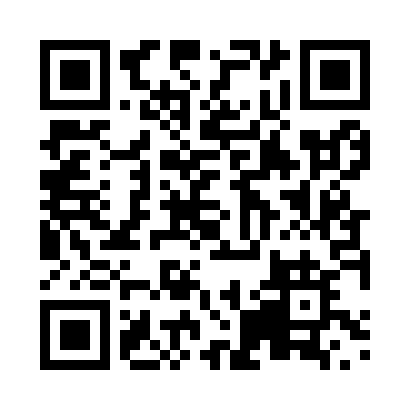 Prayer times for Hardwicke, New Brunswick, CanadaMon 1 Jul 2024 - Wed 31 Jul 2024High Latitude Method: Angle Based RulePrayer Calculation Method: Islamic Society of North AmericaAsar Calculation Method: HanafiPrayer times provided by https://www.salahtimes.comDateDayFajrSunriseDhuhrAsrMaghribIsha1Mon3:275:291:246:509:1911:212Tue3:275:301:246:509:1911:213Wed3:275:301:246:509:1811:214Thu3:285:311:256:509:1811:215Fri3:285:321:256:509:1811:216Sat3:295:331:256:509:1711:217Sun3:295:331:256:509:1711:208Mon3:315:341:256:499:1611:199Tue3:325:351:256:499:1611:1810Wed3:345:361:266:499:1511:1711Thu3:355:371:266:499:1411:1512Fri3:375:381:266:489:1411:1413Sat3:385:391:266:489:1311:1314Sun3:405:401:266:489:1211:1115Mon3:425:411:266:479:1111:1016Tue3:445:421:266:479:1011:0817Wed3:455:431:266:469:1011:0618Thu3:475:441:266:469:0911:0519Fri3:495:451:266:459:0811:0320Sat3:515:461:276:459:0711:0121Sun3:535:471:276:449:0611:0022Mon3:545:481:276:449:0510:5823Tue3:565:491:276:439:0310:5624Wed3:585:501:276:429:0210:5425Thu4:005:521:276:429:0110:5226Fri4:025:531:276:419:0010:5027Sat4:045:541:276:408:5910:4828Sun4:065:551:276:408:5710:4629Mon4:085:561:276:398:5610:4430Tue4:105:571:266:388:5510:4231Wed4:125:591:266:378:5410:40